In this first example we just add an image with a dashed border: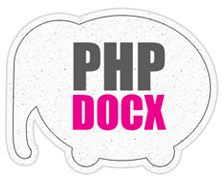 This is a closing paragraph.